Integrated Safeguarding Unit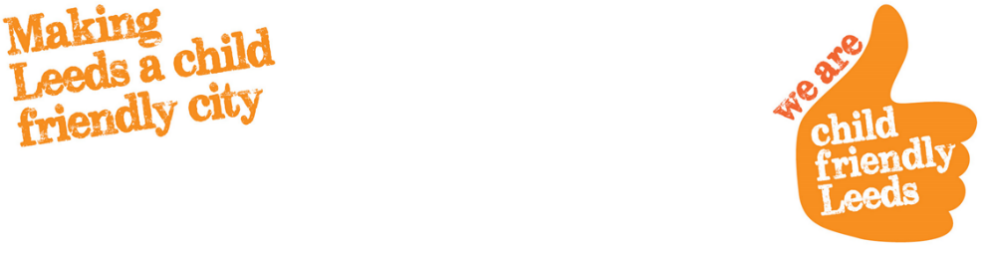 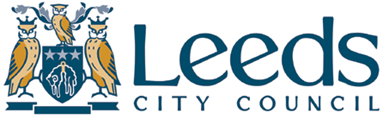      Foster carer review – Foster carers                                         own children This sheet is for you to comment about your involvement in fostering and how it affects you. Your comments will be included in the review.We would like to know how you feel about fostering:Could you please complete the form in black ink.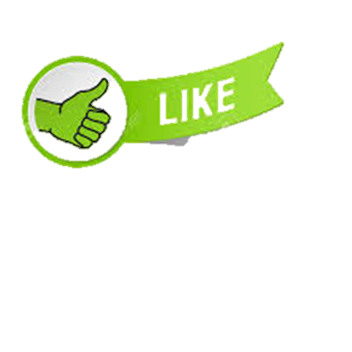 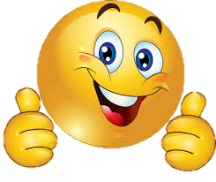 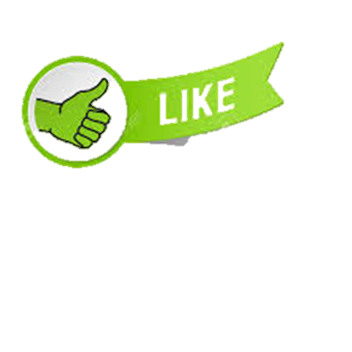 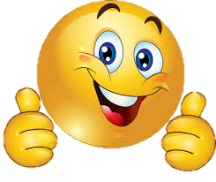 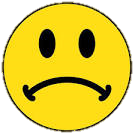 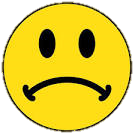 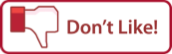 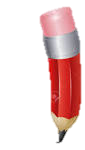 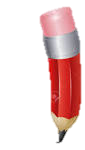 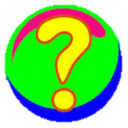 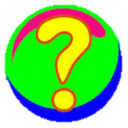 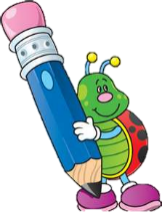 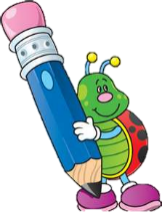 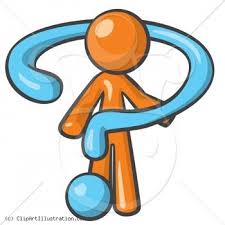 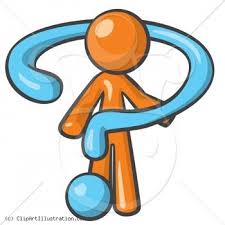 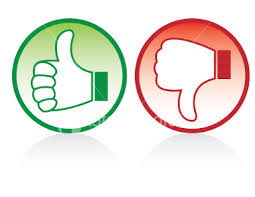 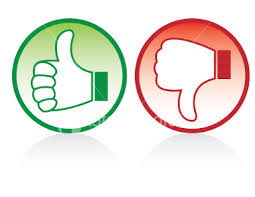 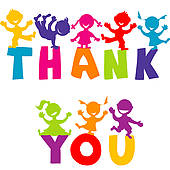 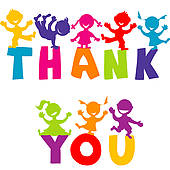 Name of carerYour nameYour ageHow do you feel about living in a foster family?How do you feel about living in a foster family?How do you feel about living in a foster family?Somewhere in between